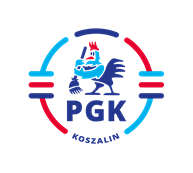 Koszalin, dnia 11.10.2021 r.Nr postępowania:      2021/BZP 00191598/01Nr referencyjny    48Identyfikator postępowania    ocds-148610-29e94f53-1d14-11ec-b885-f28f91688073INFORMACJA Z OTWARCIA OFERT  zgodnie z art. 222 ust. 5 ustawy z dnia 11 września 2019 r.Prawo zamówień publicznych (  t.j. Dz.U. z 2021 r. poz. 1129 z późn. zm.).Dotyczy: Postępowania w trybie podstawowym bez przeprowadzania negocjacji na podstawie wymagań zawartych  w art. 275 pkt 1 w/w Ustawy na zadanie pn.: „Wykonanie remontu nawierzchni alejki wzdłuż kwatery P-31(od bramy C do kwatery P-32) terenie Cmentarza Komunalnego przy ul. Gnieźnieńskiej 44”.Ofertę złożył następujący Wykonawca:P.P.U.H. „FUKS” Krystian Mendziak•	Cena   netto  160.000,00 zł •	gwarancja 84 miesiące.  
